Central Virginia Community College & West Virginia University Associate of Arts and Sciences in Science to 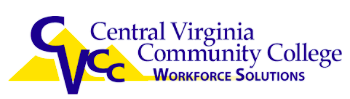 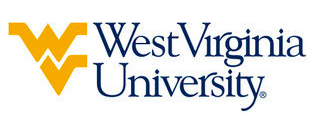 Bachelor of Science in Sports and Exercise Physiology (WVU- BS) Suggested Plan of StudyStudents following this plan of study will be admitted to the Pre-Sport and Exercise Psychology program, due to the missing prerequisite coursework slated to be taken in their first semester at West Virginia University. Students must meet the following grade requirements for the specific courses to be admitted into the SEP program:Grade of C or better in: BIO 102; ENG 101; PSYC 101; SOC 101 Grade of B or better in SEP 210, 271 and 272Students must also maintain a cumulative minimum 2.5 GPA. Students in the Sport and Exercise Psychology program are required to complete a total of 50 hours of community service prior to graduation from West Virginia University. Students are encouraged to obtain 20 documented community service hours prior to transferring to WVU. If not, students will have to acquire the entire 50 required hours during the 2 years at WVU. The Center for Service and Learning will help transfer documented service to their iServe account. Maryland residents entering the SEP or Pre-SEP majors are eligible to be part of the academic common market and receive in-state tuition.  The same is true for students from other select states. To find out if they are eligible for the academic common market, students should explore the following information: http://undergraduateacademicaffairs.wvu.edu/home/acmatwvu Students pursuing a degree in Sport and Exercise Psychology are encouraged to work with their advisors to integrate completion of an academic minor or minors into their programs of study, to the degree allowed within elective hours. WVU offers over 100 minors that complement major fields of study, build on students’ unique interests, expand perspectives, and broaden skills. See http://catalog.wvu.edu/undergraduate/minors/#minorsofferedtext for a list of available minors. Students may begin completion of their minors by utilizing elective hours at Allegany to take equivalent minor requirements.Students transferring to West Virginia University with an Associate of Arts or Associate of Science degree will have satisfied the General Education Foundation requirements at WVU.Students who have questions about admission into their intended program, GEF requirements, or any other issue relating to academics at West Virginia University should contact the Office of Undergraduate Education at WVU.     The above transfer articulation of credit between West Virginia University and Central Virginia Community College, is approved by the Dean, or the Dean’s designee, and effective the date of the signature.  ____________________________________      	     ____________________________________          	_______________	       Print Name	 		           Signature		  	        DateDana Brooks Ed.D. Dean for WVU’s College of Physical Activity and Sports SciencesCentral Virginia Community CollegeHoursWVU EquivalentsHoursYear One, 1st SemesterYear One, 1st SemesterYear One, 1st SemesterYear One, 1st SemesterSDV 1001ORIN 1TC1ITE 115/1193CS 1TC3ENG 1113ENG 1013Science Elective4Science Elective4MTH 1613MATH 1293TOTAL1414Year One, 2nd SemesterYear One, 2nd SemesterYear One, 2nd SemesterYear One, 2nd SemesterENG 1123ENG 1023Science Elective4Science Elective4Social Science Elective3Social Science Elective3MTH 1623MATH 1TC3Science Elective4Science Elective4TOTAL1717Year Two, 1st SemesterYear Two, 1st SemesterYear Two, 1st SemesterYear Two, 1st SemesterHumanities Elective3Humanities Elective3HIS 101 or HIS 111 or HIS 1213HIST 101 or HIST 179 or HIST 1523Science Elective4Science Elective4Science Elective4Science Elective4MTH 2613MATH 1503TOTAL1717Year Two, 2nd SemesterYear Two, 2nd SemesterYear Two, 2nd SemesterYear Two, 2nd SemesterScience Elective4Science Elective4HIS 101 or HIS 111 or HIS 1213HIST 101 or HIST 179 or HIST 1523Humanities Elective3                       Humanities Elective3CST 100 or CST 1103CSAD 270 or COMM 1043TOTAL1313WEST VIRGINA UNIVERSITYWEST VIRGINA UNIVERSITYWEST VIRGINA UNIVERSITYWEST VIRGINA UNIVERSITYYear Three, 1st SemesterYear Three, 1st SemesterYear Three, 2nd SemesterYear Three, 2nd SemesterSEP 2101PET 1753SEP 2713PSYC 2513SEP 2723EXPH 3643ACE 2563SEP 312 OR SEP 3132ATTR 1213ELECTIVE OR MINOR COURSE3ELECTIVE OR MINOR COURSE3TOTAL16TOTAL14Year Four, 1st SemesterYear Four, 1st SemesterYear Four, 2nd SemesterYear Four, 2nd SemesterSEP 3733SEP 415 OR SEP 420 OR SEP 4933SEP 3853EXPH 3653SEP 4743SEP 3833COUN 3033SEP 4253ELECTIVE OR MINOR COURSE3ELECTIVE OR MINOR COURSE3TOTAL15TOTAL15